Обобщение опыта работы учителя начальныхклассов первой квалификационной категорииМОУ «Лямбирская СОШ№1»Искандяровой Эльверы ХакимовныПовышение уровня орфографической грамотности младших школьников через личностно-ориентированное обучение.Условия возникновения, становления опытаФормирование у школьников прочных орфографических навыков — одна из важнейших задач изучения русского языка в школе, так как грамотное письмо обеспечивает точность выражения мыслей, взаимопонимание людей в письменном общении .От того, насколько полно будут сформированы навыки правописания в начальных классах, зависит дальнейшее обучение ребёнка в школе, его орфографическая и речевая грамотность, его способность усваивать родной язык в письменной формеКак известно, орфографическая грамотность должна закладываться в младших классах. Однако во время обучения в 1-4 классах у большей части детей она не формируется. Лингвисты, психологи, методисты подчеркивают зависимость результатов обучения орфографии от его первоначального этапа, от того, насколько развита у учащихся способность, обнаруживать в словах места, которые нужно писать по правилам. Задача учителя – формировать орфографическую зоркость учащихся.Главным в обучении правописанию является орфографическое правило, его применение, т. е. решение орфографической задачи. Однако решение орфографической задачи возможно при условии, если ученик видит объект применения правила – орфограмму. Следовательно, умение обнаруживать орфограммы, выступает базовым орфографическим умением, залогом грамотного письма. Неумение выделять орфограммы при письме – одно из главных причин, тормозящих развитие орфографического навыка.Актуальность  и перспективность опытаЛичностно-ориентированное обучение - это такой тип образовательного процесса, при котором личность педагога и личность школьника выступают как его активные и основные субъекты. Основной целью образовательного процесса данного типа является формирование и развитие личности школьника, с учетом его индивидуальности необходимым является также учет ценностных особенностей ребенка и его ориентаций, структуры убеждений и психологических особенностей, которые составляют основу внутренней модели мира ребенка.Развитие речи в младшем школьном возрасте происходит в единстве с формированием познавательных процессов, становлении самосознания и отношении я к окружающей действительности и значимым другим.1-4 классы следует рассматривать в качестве начального этапа развития орфографической зоркости, на котором основное внимание уделяется определению всех необходимых и достаточных признаков для нахождения орфограммы. Таким образом, достижение высокого качества орфографических навыков по-прежнему остается одной из наиболее сложных задач начального обучения.Теоретическая база опытаПоиск наиболее эффективных и совершенных путей обучения и образования детей  ведется с древнейших времен. Самое ценное из накопленных наукой знаний, лучшее из опыта оказало влияние на совершенствование процесса обучения.Основу современных дидактических систем составляют объективные закономерности. Несмотря на бурный рост всевозможных технологий обучения, ни одна из них, как утверждают ученые, не представлена в чистом виде, одна включает элементы другой. Однако необходимыми требованиями для каждой технологии являются воспитывающий, развивающий характер обучения и активность объекта научения.Теория и практика личностно-ориентированной технологии обучения разрабатывалась: А.В. Петровским, В.И. Слободчиковым, Г.А. Цукерман, И.С. Якиманской и другими. Все педагоги – исследователи считают, что при личностно-ориентированном образовании на первый план выходит развитие личности.Личностно-ориентированное обучение в большей мере, чем традиционное, соответствует возможностям и способностям ребёнка. В детском возрасте часто наблюдается эмоциональная уязвимость, неустойчивость самооценки. Подобные особенности чаще заметны на устных предметах: ученики уклоняются от ответов, не проявляют инициативы.Использование технологий личностно-ориентированного обучения в подобных случаях даёт учителю возможность, учитывая индивидуальные особенности учеников, изменить форму уроков (например, проводить регламентированные дискуссии) в целях повышения продуктивности учебной деятельности.Ключевыми словами в характеристике технологий личностно-ориентированного образования являются педагогическая помощь и поддержка.Поддержка основывается на трёх принципах деятельности Ш. Амонашвили ::любить ребёнка;очеловечить среду, в которой он живёт;- прожить в ребёнке своё детство.Новизна опытаНовизна опыта состоит в том, что современная образовательная школа должна формировать целостную систему универсальных знаний, умений, навыков, а также опыт самостоятельной деятельности и личной ответственности обучающихся, то есть ключевые компетенции, определяющие современное качество содержания образования.Для учителя - это переход от передачи знаний к созданию условий для активного познания и получения детьми практического опыта. Для учащихся - переход от пассивного усвоения информации к активному ее поиску, критическому осмыслению, использованию на практике. Главная проблема учителя - поиск средств и методов развития образовательных компетенций учащихся как условие, обеспечивающее качественное усвоение программы.Личностно-ориентированный подход воздействует на все компоненты системы образования (образовательные и воспитательные цели обучения, содержание обучения, методы и приемы; технологии обучения), способствуя созданию благоприятной для школьника обучающей и воспитывающей среды в рамках адаптации.Адресность опытаДанный опыт может быть использован педагогами начального звена, с целью оптимизации работы по формированию орфографической грамотности младших школьников.Технология опыта Целью моей работы является выявление особенностей и возможностей организации эффективной работы по формированию орфографической грамотности на уроках русского языка в начальной школе.Для  выявления уровня сформированности орфографической грамотности у учащихся 2 класса был проведен контрольный диктантПо результатам  написания диктанта,  были  получены следующие данные. Начальные показатели сформированности орфографической грамотности  у учащихся были следующими.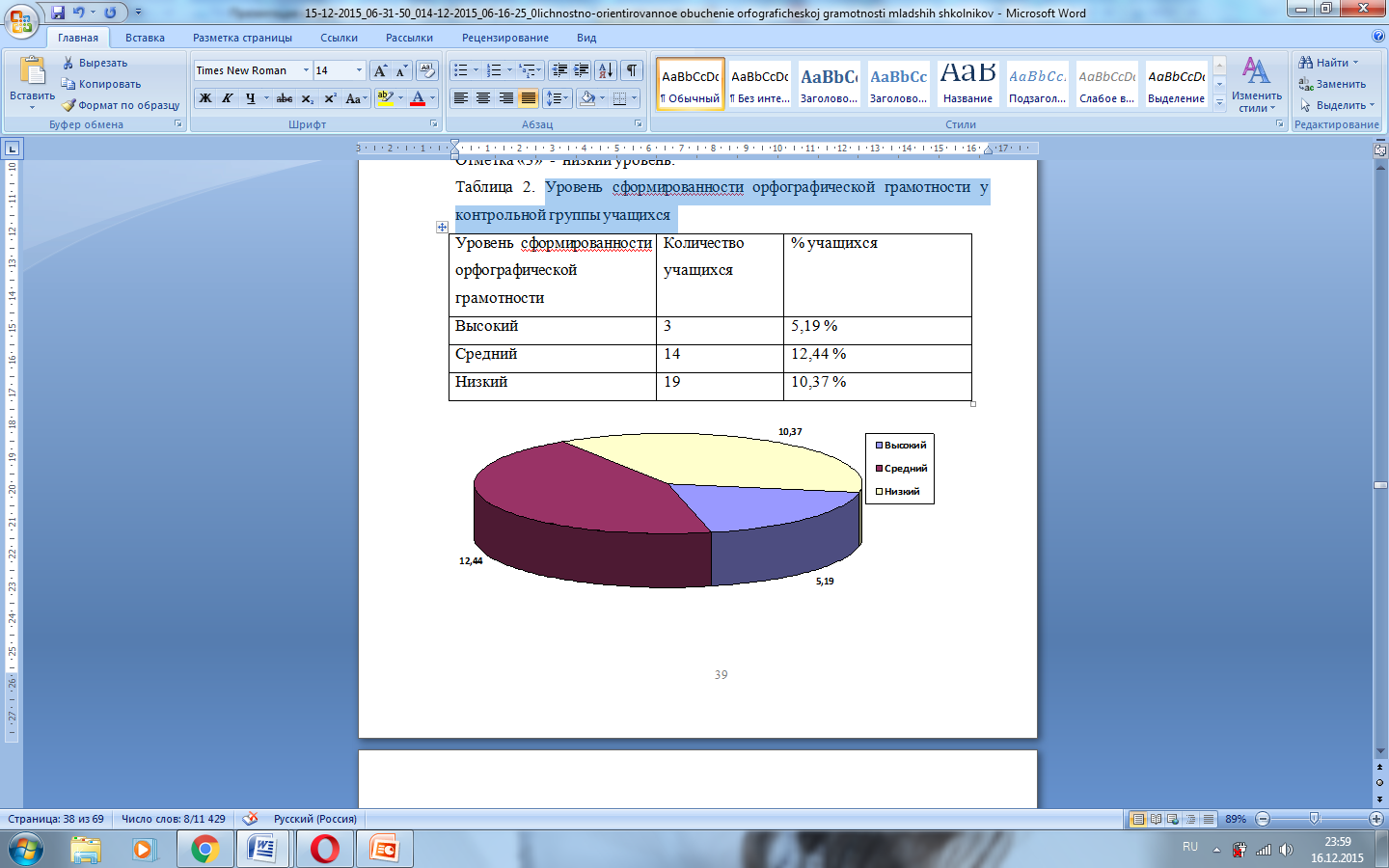 Также  был проведен анализ сделанных ошибок школьниками 2 класса:Пропущена, не дописана или переставлена буква – такого рода ошибки допускают 5,2 % учеников.Ошибки орфографические:- ошибки, допущенные в корне слова – 38,1 % учеников- ошибки, допущенные в окончании слов – 8,3 % учеников- ошибки, допущенные в суффиксах – 8,9 % учеников- ошибки, допущенные в приставках – 7,2 % учеников.3. Ошибки против правил о слитном и раздельном написании – 7,9% учеников.4. Ошибки против правил об употреблении больших и малых букв – 3,8% учеников.5. Ошибки против правил переноса слов с одной строки на другую – 6,6% учеников.Анализ материалов позволил выявить основные причины появления и устойчивости орфографических ошибок, среди которых:1) недостаточное овладение правилами по орфографии;2) незнание признаков орфограмм; 3) отсутствие орфографической зоркости;4) неумение применять теоретические знания в практической деятельности;5) затруднения в выборе способа проверки написания слов;6) смешение сходных случаев;7) недостаточный словарный запас, не позволяющий найти проверочное слово.Таким образом, анализ полученных данных показал, что уровень сформированности орфографической грамотности у учеников 2 класса находится на низком и среднем уровнях. Анализ результатов позволил наметить пути работы для успешного формирования орфографического навыка, способствующей формированию орфографической грамотности.В начале учебного года, например, при выполнении упражнений по правописанию безударных гласных в словах, учащимся могут быть предложены такие задания, в процессе которых они приводят в систему знания о гласных звуках и буквах.Например, дается текст - упражнения: На дв_ре тр_ва, на тр_ве др_ва. На пушистом чистом снегу сл_ды зайца и л_сицы.Задания:а) списать текст, вставляя пропущенные буквы;б) пропустив строчку, записать буквы, которые были пропущены в словах;в) вспомнить правило правописания безударных гласных.После изучения темы «Безударные гласные», упражнения по ней могут быть основными на уроке, однако, они проводятся систематически, почти ежедневно:а) выборочный диктант с записью слов, имеющих безударные гласные в корне, и последующим анализом их по составу;б) предупредительные диктанты с разбором слов по составу; в) запись под диктовку текста с выделением графики тех корней, которые имеют безударную гласную;д) диктант по памяти: - записать по памяти слова, обозначающие названия инструментов; - записать по памяти слова, в написании которых в безударном слоге есть гласная буква Е;е) зрительный диктант с предварительным разбором. Учащиеся проговаривают написанное слово с выделенной безударной гласной и записывают по памяти;ж) индивидуальные карточки с заданиями направило правописания без гласных в корне: - выпишите слова с безударными гласными: поляна, смелый, больница, вьется, молоко, посадки, моряк.Сделайте проверку; - выберите правильный ответ.В течение двух месяцев с октября по ноябрь ученики 2 класса на уроках русского языка выполняли упражнения и задания по повышению грамотности.Целью было не только формирование орфографической грамотности у младших школьников на уроках русского языка, но и учет индивидуально-психологических особенностей учащихся. Кроме этого, формирование навыков грамотного письма, развитие навыков умений творческой работы – многосторонний сложный процесс; развитие познавательной активности, содействие накоплению  умений, способствующих достижению обучающимися в ежедневной практической деятельности определенных результатов; нравственному воспитанию личности.Задачи уроков: - заинтересовать учащихся русским языком;-  вырабатывать орфографическую и пунктуационную зоркость;  - включить каждого ученика в практическую, полезную для него деятельность;- формировать навыки грамотного письма.Урок обязан обеспечить:  полное осознание системы лингвистических форм и структур родного языка, которые являются орудиями осознанного и произвольного словесно-логического мышления;  первичную выработку и тренировку, помимо письменной, произвольной и осознанной устной монологической речи. На каждом уроке планируется достижение положительных результатов.Успех обучения русскому языку может быть достигнут лишь на основе реализации строго продуманной системы учебно-воспитательных мероприятий.Уроки проводились один раз в неделю в течение 2 месяцев. Всего было разработано и апробировано 8 занятий:Урок №1 «Взаимосвязь подлежащего и сказуемого».Цель: Упражнять в определении главных членов в предложениях, в самостоятельном построении предложений с опорными словами и без них (Приложение 1).Урок №2 «Главная мысль текста».Цель: Учить  определять типа текста, его темы и основной мысли, внимание тексту-описанию. Вырабатывать умения излагать содержание текста (Приложение 2).Урок №3 «Тренинг. Использование разных глагольных форм в тексте». Цель: Учить воспроизводить содержание текста. Организовать работу по самоконтролю (Приложение 3). Урок №4 «Проверочный диктант с грамматическим заданием» Цель: Проверить качество грамотности письма под диктовку (Приложение 4).Урок №5 «Анализ диктанта (работа над ошибками)»Цель: Учить выявлять причины ошибок и уметь обосновывать подбор проверочных слов (Приложение 5).Урок №6 «Роль приставок и суффиксов в словах»Цель: Учить разграничивать однокоренные слова и формы слова, подбирать однокоренные слов с целью обогащения словаря и выявлять среди них проверяемые и проверочные слова (Приложение 6).Урок №7 «Правописание приставок и предлогов»Цель: Учить распознавать приставки и предлоги по внешней форме, по их роли, по написанию со словами (орфограммы) (Приложение 7).Урок №8 « Правописание  гласных  в приставках» Цель: Выявить новую орфограмму — правописание  гласных в приставках. Познакомить с приёмами запоминания или подбора слов с такой же приставкой, в которой гласный под ударением (Приложение 8).Данные уроки сосредоточены на формирование орфографической и пунктуационной грамотности обучающихся и их речевом развитии, а также на прочном усвоении тех знаний, которые являются основой для применения правил правописания и овладения речевыми нормами, развитие орфографической грамотности посредством использования системы орфографических упражнений таких как:  - списывание с правильного текста.С этой целью используются специальные орфографические упражнения   с осложнёнными грамматико-орфографическими заданиями, в ходе которых вырабатывается навык применения правила на практике.  - письмо заученного наизусть связного текста.Используются, тексты художественных произведений, изучаемых в курсе литературного чтения.-  предупредительный диктант.При проведении предупредительного диктанта перед записью отдельного предложения или целого текста устно проводится объяснение определённых орфограмм, имеющихся в словах, которые входят в данное предложение или текст.-  объяснительный диктант.При проведении объяснительного диктанта осуществляется объяснение орфограмм после записи текста.Чтобы все обучающиеся производили соответствующий грамматико-орфографический разбор слов с нужной орфограммой необходимо письменно объяснить написание анализируемых слов.  - выборочный диктант помогает сосредоточить внимание на нужной орфограмме (или орфограммах).При выборочной записи слов или словосочетаний обучающиеся объясняют соответствующие орфограммы или письменно, или устно.  - диктанты с изменением текста: творческий, свободный диктант у обучающихся вырабатывается навык применения орфографических правил в условиях, когда приходится думать о содержании и грамматическом оформлении предложения.- зрительный диктантПри зрительном восприятии накапливаются зрительно-графические образы, модели изучаемых орфограмм, укрепляется зрительно-графическая память обучающихся, что чрезвычайно важно.Вот почему необходимо стремиться к тому, чтобы перед обучающимися в самом начале работы над орфографической темой в правильном написании предстали наиболее трудные слова с изучаемой орфограммой:- карточки с индивидуальными заданиями; -  работа со словарями;-  проверочные диктанты;  - работа над ошибками.Работа над ошибками должна проводиться в системе после каждой письменной работы, проверенной учителем.В работе так же используются таблицы-плакаты. Так как ученики часто не видят орфограммы, поэтому не могут ее проверить и, как следствие, применить полученные знания на практике. Во время выполнения различных упражнений, работы над ошибками внимание детей обращали к этим таблицам.ПАРНЫЕ ЗВОНКИЕ И ГЛУХИЕ СОГЛАСНЫЕ Б В Д Г Ж З П Ф Т К Ш СВ КОРНЕ СЛОВА ПРОВЕРЯЙ ТАК  МОРОЗЫ _-- МОРОЗ  ГРЯДА -- ГРЯДКАБЕЗУДАРНЫЕ ГЛАСНЫЕ А, О, Е, И, ЯВ КОРНЕ   СЛОВА ПРОВЕРЯЙ ТАК ТРАВКА -- ТРАВА  ВОДЫ -- ВОДА , ВОДИЧКАПредупреждение орфографических ошибок – одно из главных условий успешного обучения учащихся грамотному письму. Самое важное в работе над ошибками – добиться того, чтобы учащиеся стремились избавиться от них. При отсутствии у детей такого стремления не будет успеха в повышении грамотности учащихся. Очень важно, чтобы ученики, прежде чем записать слово, сделали его звуковой анализ и, записывая, проговаривали по слогам.
       На разных этапах урока были включены занимательные упражнения, загадки, пословицы, поговорки, дидактические игры. На таких уроках можно наблюдаеть удивление, интерес, активность, радость от возникшей догадки. Для смены видов деятельности на уроках русского языка использовались рифмованные задания. Они вносят оживление, повышают интерес к знаниям, развивают воображение, мышление.В целях предупреждения ошибок широко используются такие виды упражнений:  - объяснительный диктант;  предупредительный диктант; письмо текста по памяти с предварительным орфографическим разбором;  - комментированное письмо;  - запись текста под диктовку с последующей проверкой с записью на доске или учебнике;-  выборочное списывание;  выборочный диктант.        Памятка по работе над ошибками (Приложение)Проведенные уроки позволили провести диагностическое занятие с целью проверить эффективность экспериментальной работы по формированию орфографической грамотности у учащихся 2 класса.Сочетание различных типов упражнений в зависимости от уровня формирования языковой личности учащихся начальных классов, этапов формирования орфографических умений и навыков составили основу личностно ориентированного обучения орфографической грамотности младших школьников в процессе формирования их языковой личности.Контрольный этап эксперимента был проведен в декабре 2015 года. Повторно были получены следующие данные. Уровень сформированности орфографической грамотности у экспериментальной группы учащихся 2 класса.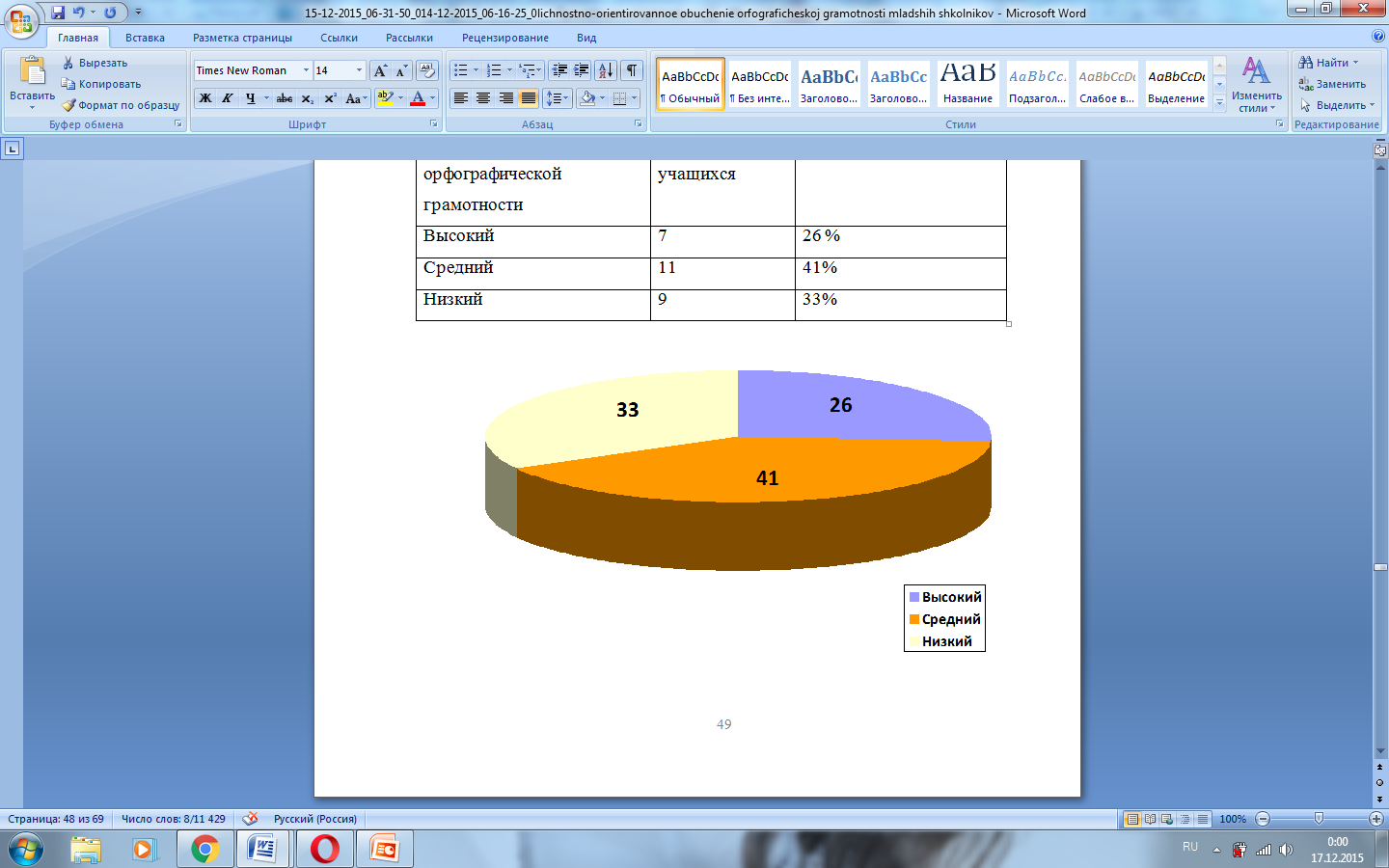 Данные диагностики представлены на диаграмме: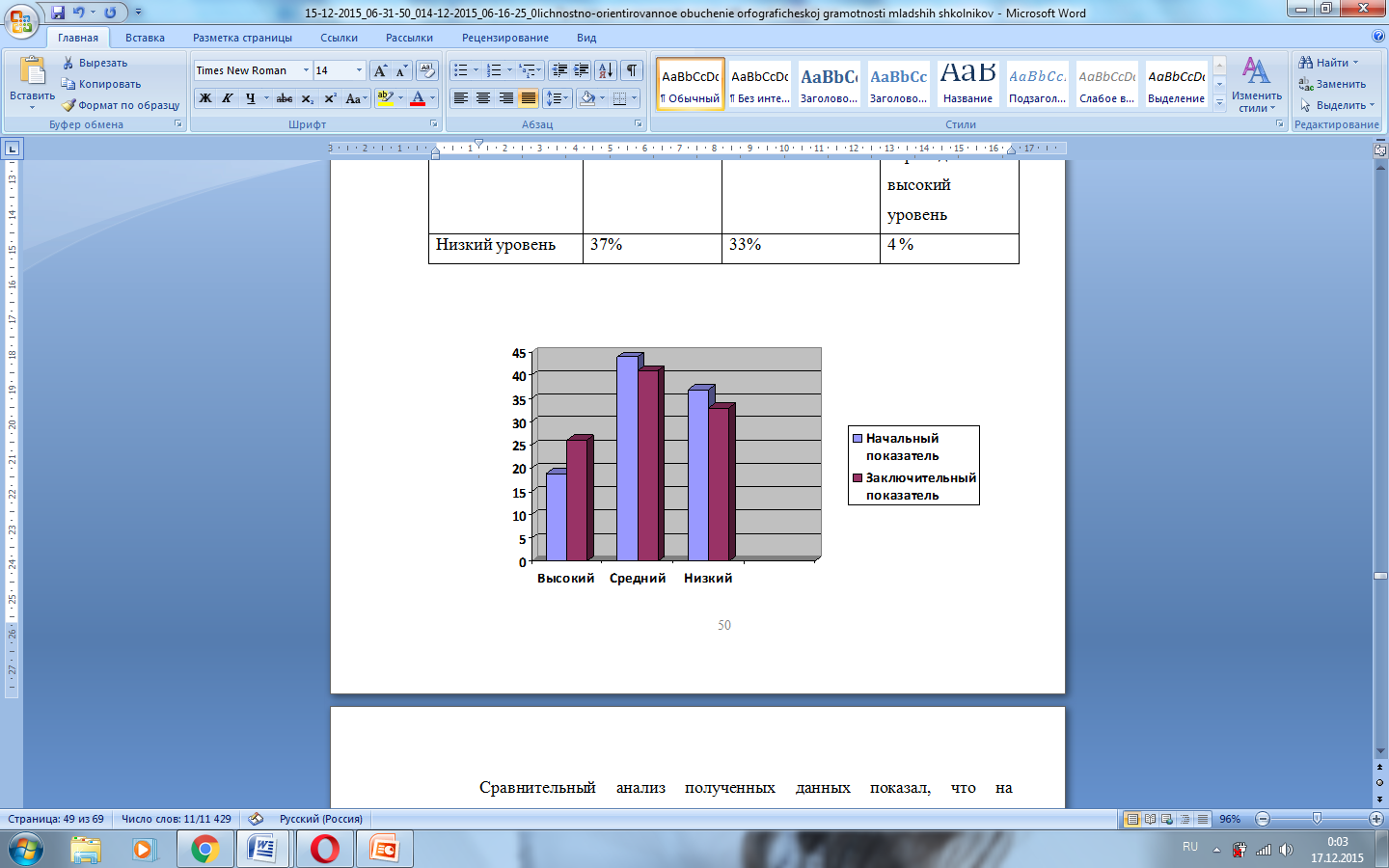 Сравнительный анализ полученных данных показал, что на заключительном этапе, учащиеся допустили меньше ошибок, следовательно, произошли значительные сдвиги сформированности орфографической грамотности.Полученные результаты свидетельствуют об эффективности работы. Формирование навыков грамотного письма учащихся позволяет не только значительно облегчить осуществление поставленных современным образованием перед начальной школой задач, но и создать в классе благоприятный психологический климат, способствовать личностному развитию обучающихся. А для повышения орфографической грамотности учащихся и выработке у них орфографического навыка, нужно проводить целенаправленную работу с использованием различных видов упражнений.Уровень сформированности орфографической грамотностиКоличество учащихся% учащихсяВысокий35,19 %Средний1412,44 %Низкий1910,37 %Уровень сформированности орфографической грамотностиКоличество учащихся% учащихсяВысокий726 %Средний1141%Низкий933%